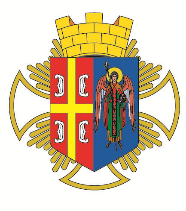 РEПУБЛИКА СРБИЈА                                                                                                   Општинска  управа Општине АранђеловацОдељење за инспекцијске послове- Комунална инспекција -РEПУБЛИКА СРБИЈА                                                                                                   Општинска  управа Општине АранђеловацОдељење за инспекцијске послове- Комунална инспекција -КОНТРОЛНА ЛИСТА БРОЈ 4.8КОМУНАЛНО УРЕЂЕЊЕ НАСЕЉАКОНТРОЛА ЗАБРАНЕ КРЕТАЊА/ ЗАУСТАВЉАЊА/ПАРКИРАЊА/ОСТАВЉАЊА ВОЗИЛА/ДРУГИХ СТВАРИ НА ПОВРШИНАМА ЈАВНЕ НАМЕНЕ И ПОВРШИНАМА У ЈАВНОМ КОРИШЋЕЊУПравни основ:Одлука о комуналном уређењу насеља („Службени гласник Општине Аранђеловац“,број 2/2019,1/2020) и Одлука о уређењу и одржавању зелених површина („Службени гласник Општине Аранђеловац“, број 63/2014 , 87/2017)КОНТРОЛНА ЛИСТА БРОЈ 4.8КОМУНАЛНО УРЕЂЕЊЕ НАСЕЉАКОНТРОЛА ЗАБРАНЕ КРЕТАЊА/ ЗАУСТАВЉАЊА/ПАРКИРАЊА/ОСТАВЉАЊА ВОЗИЛА/ДРУГИХ СТВАРИ НА ПОВРШИНАМА ЈАВНЕ НАМЕНЕ И ПОВРШИНАМА У ЈАВНОМ КОРИШЋЕЊУПравни основ:Одлука о комуналном уређењу насеља („Службени гласник Општине Аранђеловац“,број 2/2019,1/2020) и Одлука о уређењу и одржавању зелених површина („Службени гласник Општине Аранђеловац“, број 63/2014 , 87/2017)КОНТРОЛНА ЛИСТА БРОЈ 4.8КОМУНАЛНО УРЕЂЕЊЕ НАСЕЉАКОНТРОЛА ЗАБРАНЕ КРЕТАЊА/ ЗАУСТАВЉАЊА/ПАРКИРАЊА/ОСТАВЉАЊА ВОЗИЛА/ДРУГИХ СТВАРИ НА ПОВРШИНАМА ЈАВНЕ НАМЕНЕ И ПОВРШИНАМА У ЈАВНОМ КОРИШЋЕЊУПравни основ:Одлука о комуналном уређењу насеља („Службени гласник Општине Аранђеловац“,број 2/2019,1/2020) и Одлука о уређењу и одржавању зелених површина („Службени гласник Општине Аранђеловац“, број 63/2014 , 87/2017)ОПШТЕ ИНФОРМАЦИЈЕ О ИНСПЕКЦИЈСКОМ НАДЗОРУОПШТЕ ИНФОРМАЦИЈЕ О ИНСПЕКЦИЈСКОМ НАДЗОРУОПШТЕ ИНФОРМАЦИЈЕ О ИНСПЕКЦИЈСКОМ НАДЗОРУОПШТЕ ИНФОРМАЦИЈЕ О ИНСПЕКЦИЈСКОМ НАДЗОРУОПШТЕ ИНФОРМАЦИЈЕ О ИНСПЕКЦИЈСКОМ НАДЗОРУДео 1.  Опште информације Део 1.  Опште информације Део 1.  Опште информације Део 1.  Опште информације Део 1.  Опште информације 1.1 Општина Аранђеловац – Општинска управа 1.2 Одељење за инспекцијске послове – комунална инспекција1.3 Инспектор: 1.4  Датум инспекцијског надзора: 1.1 Општина Аранђеловац – Општинска управа 1.2 Одељење за инспекцијске послове – комунална инспекција1.3 Инспектор: 1.4  Датум инспекцијског надзора: 1.1 Општина Аранђеловац – Општинска управа 1.2 Одељење за инспекцијске послове – комунална инспекција1.3 Инспектор: 1.4  Датум инспекцијског надзора: 1.1 Општина Аранђеловац – Општинска управа 1.2 Одељење за инспекцијске послове – комунална инспекција1.3 Инспектор: 1.4  Датум инспекцијског надзора: 1.1 Општина Аранђеловац – Општинска управа 1.2 Одељење за инспекцијске послове – комунална инспекција1.3 Инспектор: 1.4  Датум инспекцијског надзора: 1.5   Врста инспекцијског надзора         □ Редовни       □ Мешовити         □ Ванредни          □ Контролни          □ Допунски  1.5   Врста инспекцијског надзора         □ Редовни       □ Мешовити         □ Ванредни          □ Контролни          □ Допунски  1.5   Врста инспекцијског надзора         □ Редовни       □ Мешовити         □ Ванредни          □ Контролни          □ Допунски  1.5   Врста инспекцијског надзора         □ Редовни       □ Мешовити         □ Ванредни          □ Контролни          □ Допунски  1.5   Врста инспекцијског надзора         □ Редовни       □ Мешовити         □ Ванредни          □ Контролни          □ Допунски  1.6   Инспекцијски надзор према облику:         □ Теренски         □ Канцеларијски  1.6   Инспекцијски надзор према облику:         □ Теренски         □ Канцеларијски  1.6   Инспекцијски надзор према облику:         □ Теренски         □ Канцеларијски  1.6   Инспекцијски надзор према облику:         □ Теренски         □ Канцеларијски  1.6   Инспекцијски надзор према облику:         □ Теренски         □ Канцеларијски  1.7   Налог за инспекцијски надзор:          □ Да          □ Не  1.7   Налог за инспекцијски надзор:          □ Да          □ Не  1.7   Налог за инспекцијски надзор:          □ Да          □ Не  1.7   Налог за инспекцијски надзор:          □ Да          □ Не  1.7   Налог за инспекцијски надзор:          □ Да          □ Не            ИНФОРМАЦИЈЕ О КОНТРОЛИСАНОМ СУБЈЕКТУ          ИНФОРМАЦИЈЕ О КОНТРОЛИСАНОМ СУБЈЕКТУ          ИНФОРМАЦИЈЕ О КОНТРОЛИСАНОМ СУБЈЕКТУ          ИНФОРМАЦИЈЕ О КОНТРОЛИСАНОМ СУБЈЕКТУ          ИНФОРМАЦИЈЕ О КОНТРОЛИСАНОМ СУБЈЕКТУДео 2.  Правно/физичко лице, предузетник Део 2.  Правно/физичко лице, предузетник Део 2.  Правно/физичко лице, предузетник Део 2.  Правно/физичко лице, предузетник Део 2.  Правно/физичко лице, предузетник 2.1  Подаци о контролисаном субјекту 2.1  Подаци о контролисаном субјекту 2.1  Подаци о контролисаном субјекту 2.1  Подаци о контролисаном субјекту 2.1  Подаци о контролисаном субјекту 2.1.1   Назив/име и презиме субјекта: 2.1.1   Назив/име и презиме субјекта: 2.1.1   Назив/име и презиме субјекта: 2.1.2   Адреса (улица и број): 2.1.2   Адреса (улица и број): 2.1.2   Адреса (улица и број): 2.1.3   Место: 2.1.3   Место: 2.1.3   Место: 2.1.4   Град/Општина: 2.1.4   Град/Општина: 2.1.4   Град/Општина: 2.1.5   Поштански број: 2.1.5   Поштански број: 2.1.5   Поштански број: 2.1.6   Телефон/Факс: 2.1.6   Телефон/Факс: 2.1.6   Телефон/Факс: 2.1.7   ПИБ:2.1.7   ПИБ:2.1.7   ПИБ:2.1.8Матични број:2.1.8Матични број:2.1.8Матични број:2.1.9Бр. личне карте (за физичко лице):2.1.9Бр. личне карте (за физичко лице):2.1.9Бр. личне карте (за физичко лице):Део 3.   Локација Део 3.   Локација Део 3.   Локација Део 3.   Локација Део 3.   Локација 3.1 Локација где је вршен  инспекцијски надзор 3.1 Локација где је вршен  инспекцијски надзор 3.1 Локација где је вршен  инспекцијски надзор 3.1 Локација где је вршен  инспекцијски надзор 3.1 Локација где је вршен  инспекцијски надзор 3.1.1    Адреса (улица и број): 3.1.1    Адреса (улица и број): 3.1.1    Адреса (улица и број): 3.1.2    Место: 3.1.2    Место: 3.1.2    Место: Возило или друга ствар је затечена на површини која  је:Возило или друга ствар је затечена на површини која  је:Возило или друга ствар је затечена на површини која  је:Возило или друга ствар је затечена на површини која  је:Возило или друга ствар је затечена на површини која  је:1.јавна зелена површина                                                                                       јавна зелена површина                                                                                       јавна зелена површина                                                                                       да-          -бр. бодова-102.зелена површина око објекта јавне наменезелена површина око објекта јавне наменезелена површина око објекта јавне наменеда-          -бр. бодова-103.зелена површина у јавном коришћењузелена површина у јавном коришћењузелена површина у јавном коришћењуда-          -бр. бодова-104.тротоар који није предвиђен за паркирањетротоар који није предвиђен за паркирањетротоар који није предвиђен за паркирањеда-          -бр. бодова-105.пешачка зонапешачка зонапешачка зонада-          -бр. бодова-106.на паркиралишту изван границе обележеног паркинг местана паркиралишту изван границе обележеног паркинг местана паркиралишту изван границе обележеног паркинг местада-          -бр. бодова-57.пешачки прелазпешачки прелазпешачки прелазда-          -бр. бодова-108.бициклистичка стазабициклистичка стазабициклистичка стазада-          -бр. бодова-109.колски улаз/улаз/излаз у зграду или двориштеколски улаз/улаз/излаз у зграду или двориштеколски улаз/улаз/излаз у зграду или двориштеда-          -бр. бодова-510.на месту на коме онемогућава или отежава приступ другом возилу ради паркирања или излазак возила са паркиралиштана месту на коме онемогућава или отежава приступ другом возилу ради паркирања или излазак возила са паркиралиштана месту на коме онемогућава или отежава приступ другом возилу ради паркирања или излазак возила са паркиралиштада-          -бр. бодова-511.стајалиште јавног превоза или на начин да омета коришћење стајалиштастајалиште јавног превоза или на начин да омета коришћење стајалиштастајалиште јавног превоза или на начин да омета коришћење стајалиштада-          -бр. бодова-1014.такси стајалиштетакси стајалиштетакси стајалиштеда-          -бр. бодова-1015.јавна саобраћајна површина намењена за постављање судова за одлагање смећајавна саобраћајна површина намењена за постављање судова за одлагање смећајавна саобраћајна површина намењена за постављање судова за одлагање смећада-          -бр. бодова-1016.место на коме се омета коришћење:место на коме се омета коришћење:место на коме се омета коришћење:да-          -бр. бодова-10а)пешачке комуникацијепешачке комуникацијепешачке комуникациједа-          -бр. бодова-5б)прилаз објектимаприлаз објектимаприлаз објектимада-          -бр. бодова-5в)колског пролаза између стамбених зградаколског пролаза између стамбених зградаколског пролаза између стамбених зградада-          -бр. бодова-5г)интерне саобраћајницеинтерне саобраћајницеинтерне саобраћајницеда-          -бр. бодова-5На контролисаној површини затечено је:На контролисаној површини затечено је:На контролисаној површини затечено је:На контролисаној површини затечено је:На контролисаној површини затечено је:1.регистровано возилорегистровано возилорегистровано возилода-          -бр. бодова-102.нерегистровано возилонерегистровано возилонерегистровано возилода-          -бр. бодова-203.хаварисано возилохаварисано возилохаварисано возилода-          -бр. бодова-204.одбачено возилоодбачено возилоодбачено возилода-          -бр. бодова-205.прикључно возилоприкључно возилоприкључно возилода-          -бр. бодова-106.прикључна опремаприкључна опремаприкључна опремада-          -бр. бодова-57.агрегатагрегатагрегатда-          -бр. бодова-58.пољопривредна машинапољопривредна машинапољопривредна машинада-          -бр. бодова-1010.камп опремакамп опремакамп опремада-          -бр. бодова-1011.камп кућицакамп кућицакамп кућицада-          -бр. бодова-10Одговорно лице:Одговорно лице:Одговорно лице:Одговорно лице:Одговорно лице:1.лице које је извршило радњулице које је извршило радњулице које је извршило радњуда-          2.власник возила или стваривласник возила или стваривласник возила или стварида-          Напомена:Напомена:Напомена:Напомена:Напомена:Максималан број бодова:   45                                                                              Утврђен број бодова:      Максималан број бодова:   45                                                                              Утврђен број бодова:      Максималан број бодова:   45                                                                              Утврђен број бодова:      Максималан број бодова:   45                                                                              Утврђен број бодова:      Максималан број бодова:   45                                                                              Утврђен број бодова:      ТАБЕЛА ЗА УТВРЂИВАЊЕ СТЕПЕНА РИЗИКАТАБЕЛА ЗА УТВРЂИВАЊЕ СТЕПЕНА РИЗИКАТАБЕЛА ЗА УТВРЂИВАЊЕ СТЕПЕНА РИЗИКАстепен ризикараспон броја бодоваобележи утврђени степен ризика по броју бодоваНезнатан0-5Низак5-9Средњи10-29Висок30-39Критичан40-45НАДЗИРАНИ СУБЈЕКАТМ.П.ИНСПЕКТОР